piano nazionale di ripresa e resilienza (pnrr) – missione 4 componente 2 investimento 2.3 DICHIARAZIONE SOSTITUTIVAai sensi del D.P.R. n. 445 del 28/12/2000 e ss.mm.ii.Il/La Sottoscritto/a ______________________________ nato/a a ________________________ prov. ___ il _______________ residente a _______________________________________ prov. ___ in via _______________________________ n. ________, in qualità di:  Legale rappresentante 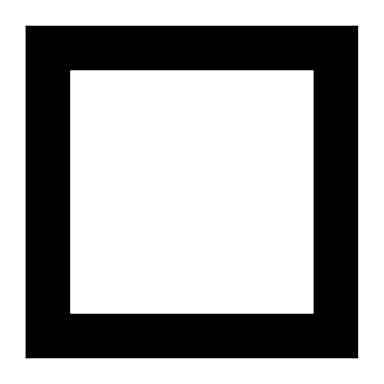  Altro ____________________________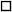 Per l’azienda__________________________ P.IVA______________________con sede a __________________________,consapevole delle responsabilità penali previste per le ipotesi di falsità in atti e dichiarazioni mendaci così come stabilito negli artt. 75 e 76 del DPR n. 445 del 28/12/2000DICHIARA Che relativamente ai due parametri della redditività dell’impresa e della sostenibilità del debito, prendendo in considerazione i dati medi degli ultimi due bilanci chiusi e approvati, l’azienda rispetta entrambe le seguenti soglie:EBITDA>0SOSTENIBILITA’ DEL DEBITO>0Per le società capogruppo di gruppi industriali che redigono il bilancio consolidato ai sensi dell’art. 25 del d.lgs. n. 127/1991, ai fini della verifica dei requisiti economico-finanziari e patrimoniali, è possibile riportare i dati dei bilanci consolidati degli ultimi due esercizi. Luogo e data _________________/____/_________                                   Legale Rappresentante (F.to digitalmente)